                                        «Казак за казака горой стоит!»подготовил: воспитатель Суплотова В. Н.В истории нашей Родины есть свои герои, один из выдающихся –Матвей Иванович Платов. Генерал от кавалерии, атаман Донского казачьего войска. Ребята подготовительной группы «Жемчужинки» приняли участие  тематической выставке «Казак за казака горой стоит», которая проводилась в рамках Всероссийского фестиваля – конкурса Всероссийского казачьего общества «Во славу отечества» в ДОУ с 15.02 по 01.03.  Через просмотр презентации, ребята познакомились с биографией атамана Платова, его подвигами в годы Отечественной Войны 1812г, узнали какое имя дали казаки своему атаману. Так же в рамках конкурса ребята нарисовали рисунки на тему казачества. История Донского казачества оставляет нам примеры доброты, честности, уважительного отношения к  семейной жизни, почитания авторитета родителей, и это те ценности, которые нужно воспитывать в ребёнке в первую очередь!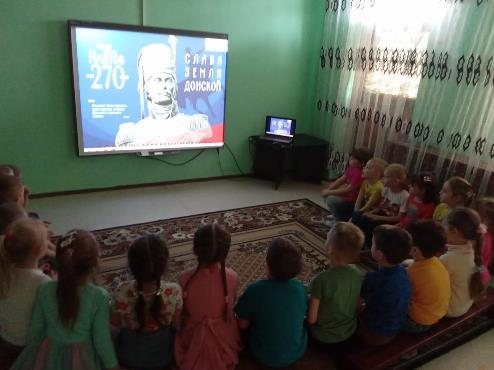 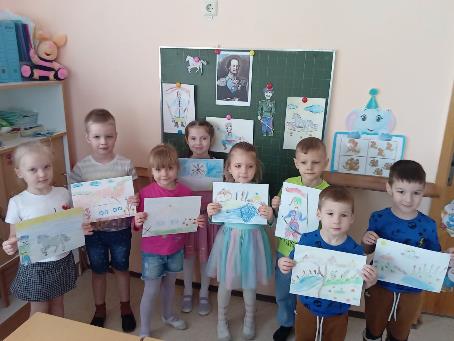 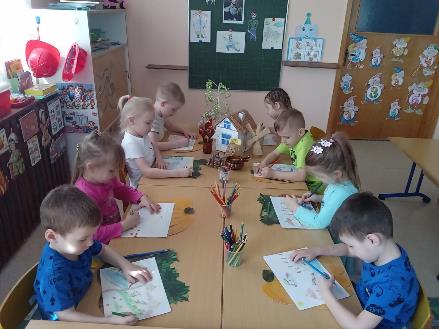 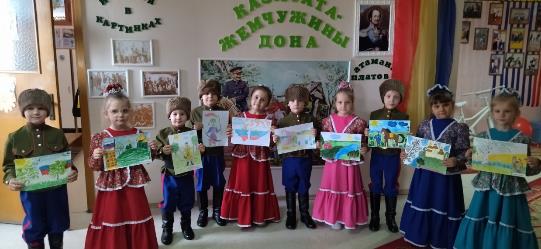 